Dear Parent / Carers,Welcome back after the Easter holidays, I hope you all had a wonderful break and enjoyed the lovely weather.  Reading Passports - The summer term reading passport has been given to children and this term Year 2 will be able to undertake the challenge together with children in Key Stage Two.  Please encourage your child to complete as much of the reading passport as possible, they need a minimum of three activities to secure a bronze certificate.  Let’s try to reach our target so that all children achieve a reading passport.  Remember to sign off the activities once they have been completed and ensure books are returned to school so that other children can read them too.  Have a look at the results of last term’s reading passports.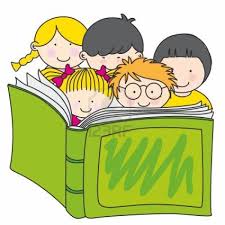 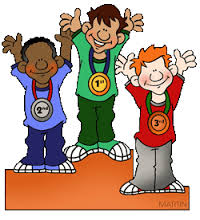 Number Bonds/Timetables Competition winners - This week children competed against each other in their recall of their number bonds and times tables in Y1-5. Well done to all the competitors.  The winners are:  Okemena 1D, Fareed 2S, Ozana 3R, Dagem 4F, Alfie 5T.   Key Mental Calculation facts - Each half term children are encouraged to learn key maths facts with their parents at home.  This half term the focus for Years 1 - 3 is telling the time, Year 4 should be learning the multiplication and division facts for the 7 times table, Year 5 recalling square numbers and their square roots and Year 6 converting between decimals, fractions and percentages.   Good Luck!Home work and study – This term is a very important one for year 2 and Year 6, in preparation for their SAT’s we ask that you help encourage your child to study at home as much as possible. School Uniform -   We hope this lovely sunny weather continues, summer uniform consists of a yellow or blue summer dress, no shorter than the knee. White/grey socks and black shoes. Please do not encourage your child to wear winter tights under their dresses.  Children should be in full correct uniform with the school bag.  Skirts need to be no longer than the knee and plain coloured coats to be worn when necessary. No jewellery should be worn except small plain studs, no coloured sparkly earrings.  - No beads in children’s hair and only have dark coloured hair extensions.  P.E. uniform is plain white t-shirt with black or navy blue plain shorts.  If your child is in the incorrect uniform a telephone call will be made to parents. 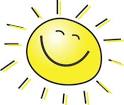 Year 5 parents – Parents are invited to attend a meeting on 22nd April at 3.15pm to discuss the trip to Belguim War Memorial in September.New Teacher - Welcome to Mr Smith, our new year 1 teacher.  Good Bye and Good Luck –Ms Munenge who will be going on maternity leave this week.  We wish her all the best and look forward to a visit with her new baby. God BlessMrs AppahSpring 2014ClassGoldAwardSilverAwardBronzeAwardTotal Awards Per Class6D542116C372125T2712215H1062184F567184W769223B12108303R36817Educational Visits Educational Visits Nursery – 16th April – Peace Gardens – Local walk Reception classes – 16th April – Gruffalo Tea Party  and the London Aquarium – 21st April Year 1D – Surrey Docks Farm - 20th AprilYear 2 – Southbank as part of their literacy topic – 16th April and 23rd AprilUnicorn Theatre – Velveteen Rabbit – 17th and 24th AprilYear 3 – Southwark Cathedral – Christian Symbols – 24th April  